Pa je pred tabo že 2. ura učenja na domu. Poglej na uro, da boš lahko na koncu izračunal, koliko časa si porabil za delo.Najprej v zvezku preberi zapiske, ki so nastali prejšnjo uro. Vse jasno? Boš znal to danes uporabiti pri reševanju nalog?Če prejšnji dan nisi uspel opraviti aktivnosti, ki je bila zapisana pod 7. točko, pripravi pripomočke in najprej napravi raztrgalni preizkus.Danes boš pridobljeno znanje uporabil pri reševanju nalog – računal boš neznane kote v trikotniku.Zapiši naslov: RAČUNANJE NEZNANIH KOTOV V TRIKOTNIKUZapiši: Če v trikotniku dva kota poznamo, lahko ostale kote izračunamo.Primer (rešeni) prepiši v zvezek: Poznamo velikost kota α in β:  α = 57°  in  β = 80°.Zanima nas velikost vseh ostalih kotov: γ, α1, β1 in γ1.Pomagaj si s skico in razmisli: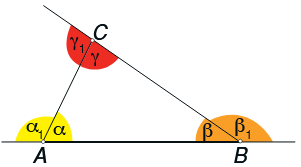                57°                              80°Razmislek in reševanje: Najprej upoštevamo, da je vsota vseh notranjih kotov 180°. Ker kot α in β poznamo, lahko izračunamo kot γ:  Od 180° odštejemo vsoto danih notranjih kotov:  γ = 180° - (α + β) za ta primer ali  α = 180° - (β + γ)   ali   β = 180° - (α +γ)   α + β + γ = 180°                                              za primer, ko računamo kot α  ali β 57° + 80° + γ = 180°137° + γ = 180°            γ = 180° - 137°            γ = 43°Sedaj poznamo vse notranje kote, neznani zunanji koti pa so sokoti notranjih kotov torej od 180° odštejemo znani notranji kot. α + α1 = 180°                        β + β1 = 180°                    γ + γ1 =  180°       α1 = 180°- α                           β1 = 180°- β                     γ1 = 180°- γ       α1 = 180°- 57°                       β1 = 180°- 80°                  γ1 = 180°- 43°       α1 = 123°                               β1  = 100°                          γ1 = 137°                    * to so tudi vsote nepriležnih notranjih kotov                   α1 = β + γ                β1 = α + γ                    γ1 = α + β                  α1 = 80° + 43°         β1 = 57° + 43°             γ1 = 57° + 80°V učbeniku na strani 121 si lahko ogledaš še 2 rešena primera: podoben primer 1 kot smo ga rešili v šoli  in nekoliko kompleksnejši primer 2*.Zapiši: Reševanje nalogU: 122 / 1 a, b*, č               2 a, b cSvoje delo si za danes končal. Čestitam. Ne pozabi zapisati, koliko časa si porabil za današnje delo. Sporoči, če je obseg dela prevelik – porabiš več kot 30 min.Kako se počutiš?  Si zadovoljen s svojim delom? Bi znal komu od svojih domačih kratko povzeti vsebino današnjega dela? Če mi želiš kaj sporočiti ali postaviti kakšno vprašanje, mi pošlji sporočilo na naslov:    marta.silak@os-dornava.si